Квест  —  игра с Эколятами «По тропинкам осени»К детям подготовительной группы  детского сада «Сибирячок» корпус № 3  пришло письмо от «Эколят — молодых защитников природы». В нём говорилось о том, что «Эколята – молодые защитники природы»  отправили детям карту – схему с заданиями.Экскурсия  прошла в форме квест - игры «По тропинкам осени»  с остановками: «Назови дерево», «Сосчитай шишки» «Цветной ковер»,  «Золотая осень».  На каждой остановке детей ждал сюрприз от героев Эколят в виде игры. Дети  соревновались  в ловкости, быстроте, отгадывали загадки, наблюдали за изменением в природе,  собирали шишки  и листья для будущих поделок. Вот так дети в занимательной форме вспомнили, как меняется природа, повторили признаки осени, осенние приметы. Все участники получили отличный заряд бодрости, море положительных эмоций и достойную награду.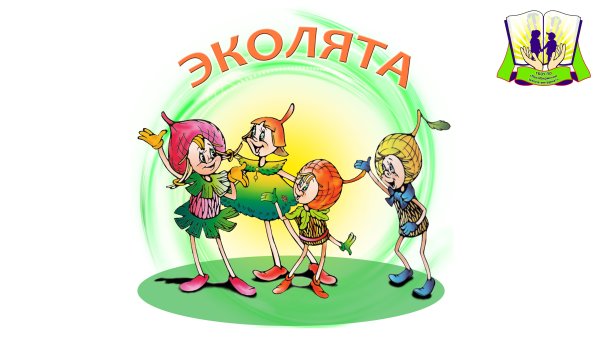 Мы приготовила для вас,  ребята,  интересные задания: «На карте вы должны отыскать нужное место и узнать, что там спрятано». Для этого вы должны отправиться в парк.  Путешествие ваше будет трудным, но интересным. Если вы будете дружными и внимательными, тогда вас ждёт успех. Следуйте указаниям на карте.                                               Ваши Эколята 